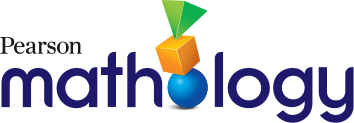 Mathology Nova Scotia Primary CorrelationsGeneral Curriculum OutcomesMathology Little Books & Teacher GuidesNumber Number GCO: Students will be expected to demonstrate number sense.GCO: Students will be expected to demonstrate number sense.N01 Students will be expected to say the number sequence by1s, from 1 to 201s, starting anywhere from 1 to 10 and from 10 to 1A Warm, Cozy NestDan’s Doggy DaycareLots of Dots!N02 Students will be expected to recognize, at a glance, and name the quantity represented by familiar arrangements of 1 to 5 objects or dots.Spot CheckLots of Dots!Let’s Play WaltesDan’s Doggy DaycareAnimals HideAcorns for WilaiyaN03 Students will be expected to relate a numeral, 1 to 10, to its respective quantity.Lots of Dots!Dan’s Doggy DaycareAnimals HideAcorns for WilaiyaTime for GamesA Warm, Cozy NestN04 Students will be expected to represent and describe numbers 2 to 10 in two parts, concretely and pictorially.Lots of Dots!Let’s Play WaltesDan’s Doggy DaycareN05 Students will be expected to compare quantities, 1 to 10, using one-­‐to-­‐one correspondence.Time for GamesSpot CheckLots of Dots!Let’s Play WaltesDan’s Doggy DaycareAnimals HideAcorns for WilaiyaN06 Students will be expected to demonstrate an understanding of counting to 10.A Warm, Cozy NestPatterns and RelationsPatterns and RelationsGCO: Students will be expected to use patterns to describe the world and solve problems. GCO: Students will be expected to use patterns to describe the world and solve problems. GCO: Students will be expected to represent algebraic expressions in multiple ways.GCO: Students will be expected to represent algebraic expressions in multiple ways.PR01 Students will be expected to demonstrate an understanding of repeating patterns (two or three elements) by identifying, reproducing, extending, and creating patterns using manipulatives, sounds, and actions.A Lot of NoiseWe Can BeadMeasurementMeasurementGCO: Students will be expected to use directs and indirect measure to solve problems. GCO: Students will be expected to use directs and indirect measure to solve problems. M01 Students will be expected to use direct comparison to compare two objects based on a single attribute, such as length, mass, volume, and capacity.The Best in ShowTo Be LongGeometry Geometry Students will be expected to describe the characteristics of 3-D objects and 2-D shapes and analyze the relationships among them.Students will be expected to describe the characteristics of 3-D objects and 2-D shapes and analyze the relationships among them.G01 Students will be expected to sort 3-D objects using a single attribute.The Castle WallG02 Students will be expected to build and describe 3-D objects.The Castle Wall